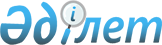 Республикалық меншіктің кейбір мәселелері туралыҚазақстан Республикасы Үкіметінің 2013 жылғы 8 ақпандағы № 107 қаулысы

      «Мемлекеттік мүлік туралы» 2011 жылғы 1 наурыздағы Қазақстан Республикасының Заңы 114-бабының 1-тармағына сәйкес Қазақстан Республикасының Үкіметі ҚАУЛЫ ЕТЕДІ:



      1. Осы қаулыға қосымшаға сәйкес республикалық мүлік заңнамада белгіленген тәртіппен «Қазақстан Республикасының Парламенті Шаруашылық басқармасының Автошаруашылығы» шаруашылық жүргізу құқығындағы республикалық мемлекеттік кәсіпорнының теңгерімінен «Медициналық технологиялар және ақпараттық жүйелер орталығы» акционерлік қоғамының акцияларын төлеуге берілсін.



      2. Қазақстан Республикасы Қаржы министрлігінің Мемлекеттік мүлік және жекешелендіру комитеті Қазақстан Республикасы Президентінің Іс басқармасымен бірлесіп (келісім бойынша) осы қаулыдан туындайтын шараларды қабылдасын.



      3. Осы қаулы қол қойылған күнінен бастап қолданысқа енгізіледі.      Қазақстан Республикасының

      Премьер-Министрі                                     С. Ахметов

Қазақстан Республикасы

Үкіметінің      

2013 жылғы 8 ақпандағы

№ 107 қаулысына    

қосымша        

«Медициналық технологиялар және ақпараттық жүйелер орталығы»

акционерлік қоғамының акцияларын төлеуге берілетін, Астана

қаласы, Республика даңғылы, 62 мекенжайында орналасқан

республикалық мүлік тізбесі
					© 2012. Қазақстан Республикасы Әділет министрлігінің «Қазақстан Республикасының Заңнама және құқықтық ақпарат институты» ШЖҚ РМК
				Р/с

№Мүліктің атауыЖалпы ауданы1.Жүк автомашиналары гаражы1486,8 м22.Жапсарлас құрылысы бар гараж1632,2 м23.Автомашиналарға арналған гараж, диспетчерлер бөлмесі, жапсарлас салқын құрылыс669,5 м24.Өтетін жер19,5 м25.Автомай құю станциясы7,7 м26.Қоршау483,7 м27.Гараж244,0 м2